Конспект урокаТема: «Рисование вазы с натуры».Класс: 6Цели урока: обучать рисованию предметов с натуры, развивать навыки и умения по применению художественных средств, познакомить с последовательными этапами выполнения рисунка «Ваза».Формирование универсальных учебных действий:Метапредметные:Регулятивные: - умение определять и формировать цель урока самостоятельно;- умение работать по плану;- умение выполнять практическую работу по плану, корректировать свои действия;- умение совместно с учителем и одноклассниками давать эмоциональную оценку деятельности класса на уроке.Познавательные: - находить ответы на вопросы, используя свой жизненный опыт, информацию на уроке;- умение перерабатывать полученную информацию, делать выводы в результате совместной деятельности класса.Коммуникативные:- умение пользоваться терминологией, относящейся к изобразительному искусству;- умение слушать и понимать высказывания собеседников.Личностные: - формирование у ребенка ценностных ориентиров в области изобразительного искусства;- воспитание уважительного отношения к своему творчеству и творчеству других. Методы: беседа, объяснение, показ, демонстрация и практическая работа.Средства обучения: Для учителя: презентация, ваза, предметный стол для вазы.Для учащихся: простой карандаш, ластик, альбом, кисти, акварель, непроливайка.Ход урокаОрганизационно-мотивированный этап.- Здравствуйте ребята! Садитесь!- Проверьте свою готовность к уроку. Что нам потребуется для урока? (Простой карандаш, ластик, альбом, кисти, акварель, непроливайка)- Посмотрите все на меня!Сегодня экскурсоводом буду я. Не теряя ни минутки, Приглашаю вас я в путь!Взять все знания в дорогу!И улыбку не забудь!Определение темы и постановка цели и задач урока.- То, что мы будем сегодня рисовать, вы узнаете отгадав ребус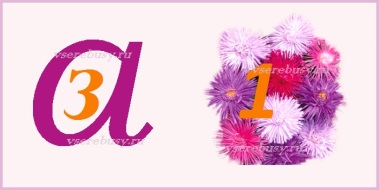 - Итак, кто может предположить, какова тема нашего урока? (Рисование вазы)- Молодцы, ребята! Посмотрите на слайд, тема нашего урока звучит так: «Рисование вазы с натуры». Ребята, вазу мы будем рисовать с натуры при помощи акварельных красок.- Какую цель вы поставите перед собой на уроке? (Научиться рисовать вазу с натуры при помощи акварельных красок)Вступительная беседа.- Ребята, посмотрите на предметный столик, что на нем находится? (Ваза)- Какие вазы у вас есть дома? Они похожи на мою или нет? В чем их различие? (Форма, цвет, материал, узор)- Для чего в быту необходимы вазы? (Для букетов, украшения интерьера)- По какому поводу дарят цветы?- А вы дарили цветы и какие чувства испытывали при этом?Анализ рисунка.- Посмотрите на рисунок. (Просмотр рисунка)- Какую часть листа занимает ваза на нем? (Рисунок вазы расположен в центре и занимает большую часть листа)- При помощи чего выполнен рисунок? (Акварельных красок)Определение плана работы.- На какую геометрическую фигуру похожа ваза? (На цилиндр)- Что больше у вазы ширина или высота? (Высота)- Ка нам нужно расположить лист бумаги, если высота больше, чем ширина вазы? (Вертикально)- Покажите, пожалуйста, где тень, а где светотень?- Что светлее: собственная тень вазы или падающая на нее тень? (Собственная тень светлее)- Давайте попробуем нарисовать вазу. Сначала я выполню построение вазы на доске, а затем вы выполните этот рисунок в своих альбомах.- Ребята, с чего начнем выполнение рисунка? (С начальной разметки рисунка)- Кто скажет, что будет следующим этапом нашей работы? (Предварительные очертания вазы и уточнение контура рисунка)- Какой будет следующий этап? (Выполнение вазы акварелью)- Молодцы ребята!Объяснение нового материалаНачальная разметка рисунка.- Сначала необходимо нарисовать по центру листа вертикальную линию, еле заметную глазу, отступив сверху и снизу одинаковое расстояние. Затем нарисовать горизонтальные линии, которые определяют верхнюю и нижнюю границы, а также самую широкую и самую узкую часть вазы.- Далее размечаем при помощи карандаша правую и левую части вазы (расстояние на горизонтальных линиях левой части вазы должны быть равны правой), делая засечки.Предварительные очертания вазы.- По засечкам обводим контур вазы. Помним от том, что на карандаш не нажимаем, так как эти линии временные.Уточнения контура рисунка вазы.- Прорисовываем горлышко  и нижнюю часть вазы, а также контур.Раскрашиваем вазу акварелью.- Выбираем нужный цвет, разводим его водой на палитре. Начинаем закрашивать вазу с левой стороны, слегка набирая тон. Источник освещения с левой стороны, а с правой стороны – собственная тень. Слева оставляем блик на кувшине. Весь кувшин закрашиваем в светлый цвет (светло-коричневый). Слева мы покрываем более теплой краской, а собственная тень будет более холодная, до конца правой стороны не покрываем краской, а оставляем белую полоску – это рефлекс от вертикальной полоски. Внутренний эллипс горла с левой стороны немного затемняем, а правую сторону не высветляем, оставляя при этом небольшую белую окантовку. Вертикальные стороны, а также те стороны, которые преломляются, заливаем краской: это горлышко (от широкого места вниз) и донышко (верх чуть-чуть затемняем). Подчеркиваем дно, делаем справа небольшой более темный край. Слева тоже чуть затемняем, усиливаем тень в эллипсе. Выполняем акварелью падающую тень. Важно помнить о том, что падающая тень под объектом должна быть темнее, далее мы ее размываем и тот участок тени, который находится подальше от объекта, становится светлее. Снизу предмет подчеркиваем сильнее. Подчеркиваем верхний край вазы. Затемняем краской близкое место в вазе, она находится в собственной тени и располагается ближе всего к нам, мы его усиливаем цветом.Практическая работа.- Ребята, предлагаю вам выступить в роли художника и выполнить вазу, используя акварельные краски. Если у вас возникнут трудности при выполнении работы, поднимите руку, я подойду и обязательно помогу вам.- При выполнении работы помните о соблюдении техники безопасной работы с инструментами, которые могут причинить вред вашему здоровью на уроке.Рефлексия, выставка работ.- Ребята, наш урок подходит к концу. Давайте подведем итог нашей работы.- У вас получились красивые и удивительные рисунки. Вы действительно настоящие художники. Пожалуйста, выйдите к доске те, кто сидит на первом ряду. Оцените работу одноклассников. Определите критерии (аккуратность, оригинальность, форма вазы, правильное выполнение вазы акварелью, передача тени). Выйдите второй ряд к доске. Оцените работы. Выйдите третий ряд. Оцените работы.Оценивание работ учителем.- Добились ли мы цели, которую поставили в начале урока?- Чему вы сегодня учились?- Что нового узнали на уроке?- Что вызвало у вас затруднение на уроке?- Спасибо за урок. Я получила сегодня довольствие от работы с вами. До свидания.